PRESSEMITTEILUNGIn Österreich mitentwickelte MADE IN-Plattform gewinntEuropäischer Preis für das Kulturerbe / Europa Nostra Award 2023Brüssel / Den Haag, 13. Juni 2023Die Europäische Kommission und Europa Nostra haben heute die Gewinner der Europäischen Kulturerbepreise / Europa Nostra Awards 2023 bekannt gegeben. In diesem Jahr wurden 30 herausragende Leistungen im Bereich des Kulturerbes aus 21 Ländern mit der höchsten europäischen Auszeichnung in diesem Bereich prämiert (siehe die vollständige Liste unten). Zu den diesjährigen Gewinnern gehört MADE IN: Crafts and Design Narratives, Österreich/Kroatien/Slowenien/Serbien, eine europäische Plattform, die Designer, Forscher und Kuratoren zusammenbringt, die sich alle der Erforschung des Kulturerbes durch zeitgenössische Produktion widmen.Die 30 Preisträger wurden von der Jury, die sich aus Kulturerbe-Experten aus ganz Europa zusammensetzt, nach der Bewertung durch die Auswahlausschüsse ausgewählt, die für die Prüfung der Preisanträge zuständig sind, die dieses Jahr von Organisationen und Einzelpersonen aus 35 europäischen Ländern eingereicht wurden.Reaktion auf die Bekanntgabe der Gewinner 2023, Margaritis Schinas, Vizepräsident der Europäischen Kommission für die Förderung der europäischen Lebensweise, der derzeit für den Bereich Kultur zuständig ist: "Jeder Preisträger des diesjährigen Europäischen Kulturerbepreises / Europa Nostra Awards ist das Ergebnis außergewöhnlicher Fähigkeiten und Engagements, sowohl kollektiv als auch individuell, die sich auf Kulturstätten und Traditionen in ganz Europa erstrecken. Indem wir diese Leistungen auszeichnen, bekräftigen wir auch unseren Einsatz für den Schutz unseres gemeinsamen kulturellen Erbes, welches für das Zusammengehörigkeitsgefühl von Bürgern und Gemeinschaften in Europa von entscheidender Bedeutung ist."Cecilia Bartoli, die weltberühmte Mezzosopranistin und Präsidentin von Europa Nostra, erklärte: "Ich gratuliere den diesjährigen Gewinnern des Europäischen Kulturerbepreises / Europa Nostra Awards herzlich zu ihrer wohlverdienten Anerkennung. Sie sind inspirierende Beispiele, die wirklich zum Aufbau eines schöneren, nachhaltigeren und integrativeren Europas beitragen. Ihre Erfolgsgeschichten zeigen, wie Widrigkeiten durch die Bündelung von Fachwissen, Engagement, Kreativität und Innovation überwunden werden können. Ich freue mich darauf, sie persönlich zu treffen und alle Preisträger bei der Verleihung des Europäischen Kulturerbepreises in unserer geliebten Welterbestadt Venedig zu feiern".Die Gewinner werden bei der Verleihung des Europäischen Kulturerbepreises am 28. September im Palazzo del Cinema in Venedig gefeiert. An dieser prestigeträchtigen Veranstaltung wird auch Cecilia Bartoli, Präsidentin von Europa Nostra, teilnehmen. Auch Margaritis Schinas, Vizepräsident der Europäischen Kommission, wird zu dieser hochrangigen Veranstaltung erwartet. Während der Zeremonie werden die Grand-Prix-Preisträger und der Gewinner des Public Choice Award bekannt gegeben, die aus den diesjährigen Gewinnern ausgewählt wurden und jeweils 10 000 € erhalten. Die Preisverleihung ist ein Höhepunkt des Europäischen Kulturerbe-Gipfels 2023, der von Europa Nostra mit Unterstützung der Europäischen Kommission vom 27. bis 30. September in der Welterbestadt Venedig veranstaltet wird.Kulturerbe-Befürworter und -Enthusiasten sind nun aufgerufen, die Gewinner zu entdecken und online abzustimmen, um zu entscheiden, wer den Public Choice Award 2023 erhält, der mit 10 000 Euro dotiert ist.MADE IN: Kunsthandwerk und Design Narrative, Österreich/Kroatien/Slowenien/SerbienMADE IN ist eine europäische Plattform, die Designer, Forscher und Kuratoren zusammenbringt, die sich alle der Erforschung des kulturellen Erbes durch zeitgenössische Produktion widmen. Der vielseitige Ansatz der Plattform umfasst Forschung, Kartierung und Archivierung von lokalem Kunsthandwerk sowie Programme zur gemeinsamen Gestaltung und zum partizipativen Wissensaustausch. MADE IN fördert die unschätzbare Rolle des Handwerks bei der Gestaltung lokaler Identitäten und der Sicherung der Nachhaltigkeit von Gemeinschaften.MADE IN wurde 2014 von der Kunstorganisation OAZA als Reaktion auf den Niedergang kleiner Handwerksbetriebe und Werkstätten in Zagreb ins Leben gerufen und feierte seine Premiere während der Ausstellung BIO 50 in Ljubljana, die vom Museum für Architektur und Design organisiert wurde. Diese erste Erkundung legte den Grundstein für eine Partnerschaft zwischen sechs Organisationen: OAZA, das Museum für Kunst und Kunsthandwerk in Zagreb (Kroatien), das Museum für Architektur und Design in Ljubljana (Slowenien), der Handwerks- und Gewerbeverein Werkraum Bregenzerwald (Österreich), Nova Iskra und Mikser (Serbien).MADE IN wurde im Rahmen des Programms für kleine Zusammenarbeit "Kreatives Europa" finanziert und lief von 2018 bis 2021. Zusätzliche Unterstützung aus öffentlichen und privaten Quellen in vier Ländern, darunter Kulturministerien, die niederländische Botschaft in Kroatien, das Centre for Creativity in Slowenien und verschiedene andere Stiftungen, trugen zum Erfolg bei.Durch die Auseinandersetzung mit kritischen Themen wie Nanotourismus, Nachhaltigkeit, Materialien, Ressourcen und Gemeinschaften hat das Projekt zu Erkenntnissen geführt, die mit den Prioritäten der Europäischen Kommission übereinstimmen, darunter der Europäische Green Deal, Ein Europa für das digitale Zeitalter und das Neue Europäische Bauhaus. Das Projekt brachte verschiedene Ergebnisse hervor, darunter die Entwicklung neuer Produkte, ein Buch, eine Website und eine Wanderausstellung. Die bahnbrechende Initiative "Crafts and Design Narratives" (Erzählungen über Handwerk und Design) stellte die Kartierung von Handwerkern in der Region vor und ermöglichte einen unschätzbaren Wissensaustausch zwischen Handwerkern und Designern.MADE IN ist ein Beweis für die Kraft der Zusammenarbeit und ihr Potenzial, traditionelles Handwerk mit zeitgenössischem Design zu verbinden und ein lebendiges Ökosystem aus Kreativität und Kulturerbe zu fördern."Durch den effektiven Einsatz digitaler Technologie stellt das Projekt MADE IN das immaterielle Erbe der sich entwickelnden handwerklichen Fertigkeiten gekonnt in den Vordergrund. Die durchdacht gestaltete und leicht zu navigierende Website bietet eine Fülle von ansprechenden Informationen. Das Projekt ist jedoch mehr als nur ein digitales Werkzeug, denn es fördert die Verbindung zwischen Handwerkern und zeitgenössischen Designern. Der Schwerpunkt liegt auf der Fortführung und Weiterentwicklung dieser altehrwürdigen Traditionen, um ihre Relevanz für künftige Generationen zu gewährleisten. Mit einer langfristigen Vision und dem starken Willen, seine Reichweite zu vergrößern, ist dieses relativ neue Netzwerk bereit für Wachstum und spiegelt seinen fortschrittlichen und innovativen Ansatz an der Schnittstelle von Kunst, Handwerk und Design wider", so die Jury des Awards."Dieses paneuropäische Projekt hebt die Gemeinsamkeiten unseres gemeinsamen handwerklichen Erbes hervor, während es gleichzeitig durch die enge Zusammenarbeit mit lokalen Gemeinschaften einen regionalen Bezug herstellt. Bemerkenswert ist der generationenübergreifende Aspekt des Projekts, der junge Designer und erfahrene Handwerker zusammenbringt. Dies schafft eine wichtige Verbindung zwischen dem Kulturerbe und der Kreativwirtschaft, die sich mit den aktuellen sozialen und wirtschaftlichen Veränderungen auseinandersetzt und Möglichkeiten für ein nachhaltiges Wachstum bietet", fügte die Jury hinzu.Kontakt: Ivana Borovnjak | info@o-a-z-a.com | www.madein-platform.comVon Norwegen bis Portugal, von Frankreich bis zur Ukraine: Das sind die Gewinner der Europäischen Kulturerbepreise / Europa Nostra Awards 2023Konservierung und adaptive WiederverwendungSteam Engine Brewery, Lobeč, CZECHIAFriluftsskolen Open-Air School, Copenhagen, DENMARKHôtel de la Marine, Paris, FRANCERoyal Gardens of Venice, ITALYMuseum of Urban Wooden Architecture, Vilnius, LITHUANIAWit Stwosz Altarpiece in St. Mary’s Basilica, Kraków, POLANDMudéjar Ceilings of the Cathedral of Funchal, Madeira, PORTUGALDeba Bridge, Gipuzkoa, SPAINRuins of the Monastery of San Pedro de Eslonza, Gradefes, SPAINForschung Scientific-Archaeological Studies for the Preservation of Ererouyk, ARMENIA/FRANCEProto-Industrial Architecture of the Veneto in the Age of Palladio, ITALYSafeguarding of the Artisanal Fishing Technique “Arte-Xávega”, PORTUGALBildung, Ausbildung und QualifikationenMADE IN: Crafts and Design Narratives, AUSTRIA/CROATIA/SLOVENIA/SERBIAACTA VISTA, Marseille, FRANCE Carpenters without Borders, Paris, FRANCENational Centres for Restoration of Historic Vessels, NORWAYPathfinders of the Waters, Danube Delta, ROMANIABürgerengagement und BewusstseinsbildungVillage Square Meer, Antwerp, BELGIUMBudapest100, HUNGARYMuseum of Literature Ireland (MoLI), Dublin, IRELANDOpen for You, ITALYALMADA Project, Lisbon, PORTUGALVia Transilvanica, ROMANIAUn-archiving Post-industry, UKRAINEKulturerbe-MeisterHambis Tsangaris, CYPRUSSergio Ragni, ITALYCláudio Torres, PORTUGALSaving Ukrainian Cultural Heritage Online (SUCHO), UKRAINE/INTERNATIONAL PROJECTEuropa Nostra Awards 2023 für herausragende Projekte aus dem Vereinigten KönigreichIn diesem Jahr gehen die Europa Nostra Awards an zwei bemerkenswerte Kulturerbe-Projekte aus einem europäischen Land, das nicht am EU-Programm Kreatives Europa teilnimmt.Cleveland Pools, Bath, VEREINIGTES KÖNIGREICH (Konservierung und angepasste Wiederverwendung)MINIARE: The Art & Science of Manuscript Heritage, Cambridge, VEREINIGTES KÖNIGREICH (Forschung)Zwei Jahrzehnte herausragende Leistungen im Bereich des Kulturerbes in EuropaDie Europäischen Kulturerbe-Preise / Europa-Nostra-Preise wurden 2002 von der Europäischen Kommission ins Leben gerufen und werden seither von Europa Nostra verwaltet. Seit 21 Jahren sind die Preise ein wichtiges Instrument zur Anerkennung und Förderung der vielfältigen Werte des Kultur- und Naturerbes für die europäische Gesellschaft, Wirtschaft und Umwelt.Die Preise haben herausragende Leistungen und bewährte Verfahren im Bereich des Kulturerbes in Europa hervorgehoben und verbreitet, den grenzüberschreitenden Wissensaustausch gefördert und die Akteure im Bereich des Kulturerbes in umfassendere Netzwerke eingebunden. Die Preise haben den Preisträgern große Vorteile gebracht, z. B. eine größere (inter)nationale Bekanntheit, zusätzliche Finanzmittel und höhere Besucherzahlen. Darüber hinaus haben die Preise dazu beigetragen, dass sich die europäischen Bürgerinnen und Bürger mehr für unser gemeinsames Kulturerbe interessieren. Weitere Fakten und Zahlen zu den Preisen finden Sie auf der Website der Preise.Der Aufruf zur Einreichung von Bewerbungen für die Preisverleihung 2024 ist ab sofort geöffnet. Die Bewerbungen können online über www.europeanheritageawards.eu/apply eingereicht werden. Reichen Sie Ihre Bewerbung ein und teilen Sie Ihr Know-how!HintergrundinformationenEuropa NostraEuropa Nostra ist die europäische Stimme der Zivilgesellschaft, die sich für den Schutz und die Förderung des Kultur- und Naturerbes einsetzt. Europa Nostra ist ein paneuropäischer Zusammenschluss von Nichtregierungsorganisationen, die sich für das Kulturerbe einsetzen, und wird von einem breiten Netzwerk öffentlicher Einrichtungen, privater Unternehmen und Einzelpersonen unterstützt, das über 40 Länder abdeckt. Es ist das größte und repräsentativste Netzwerk zum Schutz des kulturellen Erbes in Europa und unterhält enge Beziehungen zur Europäischen Union, zum Europarat, zur UNESCO und zu anderen internationalen Organisationen. Europa Nostra wurde 1963 gegründet und feiert dieses Jahr sein 60-jähriges Bestehen.Europa Nostra setzt sich für die Rettung der gefährdeten Denkmäler, Stätten und Landschaften in Europa ein, insbesondere durch das Programm "7 Most Endangered". Mit den Europäischen Kulturerbepreisen / Europa Nostra Awards werden herausragende Leistungen gewürdigt und bekannt gemacht. Durch einen partizipativen Dialog mit den europäischen Institutionen und die Koordinierung der Europäischen Allianz für das Kulturerbe trägt Europa Nostra aktiv zur Definition und Umsetzung europäischer Strategien und Politiken im Zusammenhang mit dem Kulturerbe bei.Seit dem 1. Mai 2023 leitet Europa Nostra das europäische Konsortium, das von der Europäischen Kommission für die Durchführung des Pilotprojekts European Heritage Hub ausgewählt wurde. Europa Nostra ist auch offizieller Partner der von der Europäischen Kommission entwickelten New European Bauhaus-Initiative und regionaler Ko-Vorsitzender für Europa des Climate Heritage Network.Kreatives EuropaKreatives Europa ist das EU-Programm, das die Kultur- und Kreativbranche unterstützt, damit sie einen größeren Beitrag zur Gesellschaft, Wirtschaft und zum Lebensumfeld in Europa leisten kann. Mit einem Budget von 2,4 Mrd. EUR für den Zeitraum 2021-2027 unterstützt es Organisationen in den Bereichen Kulturerbe, darstellende Kunst, bildende Kunst, interdisziplinäre Kunst, Verlagswesen, Film, Fernsehen, Musik und Videospiele sowie Zehntausende von Künstlern, Kultur- und audiovisuellen Fachkräften.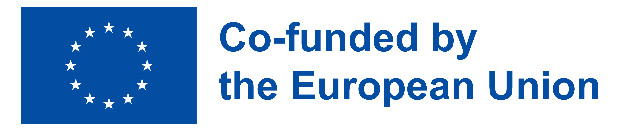 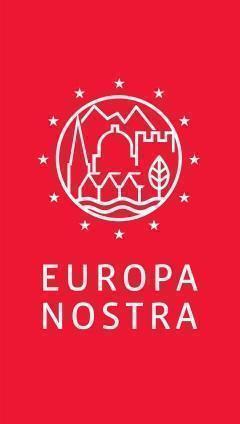 PRESSEKONTAKTE EUROPA NOSTRAAudrey Hogan, Programme Officer
ah@europanostra.org, T. +31 70 302 40 52Joana Pinheiro, Communications Coordinatorjp@europanostra.org, M. +31 6 34 36 59 85EUROPA NOSTRA AUSTRIAChristian Hanuschristian.hanus@donau-uni.ac.at info@europanostra.atEUROPÄISCHE KOMMISSIONSonya Gospodinovasonya.gospodinova@ec.europa.eu+32 2 2966953UM MEHR ZU ERFAHRENPressemitteilung in mehreren SprachenÜber die einzelnen Preisträger:Informationen und Anmerkungen der JuryVideos (in hoher Auflösung)Fotos und E-Banner (in hoher Auflösung)www.donau-uni.ac.at/dbuWebsite von Kreatives Europa